WWater Resources Legislation Amendment Act 2007Portfolio:Minister for WaterAgency:Department of Water and Environmental RegulationWater Resources Legislation Amendment Act 20072007/03821 Dec 2007Pt. 1 & 11: 21 Dec 2007 (see s. 2(1));Pt. 2‑10: 1 Feb 2008 (see s. 2(2) and Gazette 31 Jan 2008 p. 251)Reprint 1 as at 4 Jul 2008 Reprint 1 as at 4 Jul 2008 Reprint 1 as at 4 Jul 2008 Reprint 1 as at 4 Jul 2008 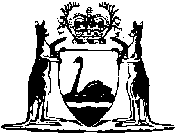 